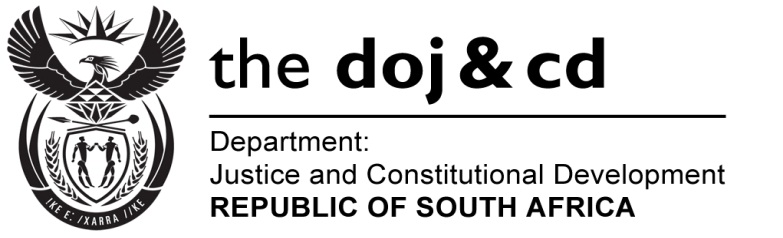 NATIONAL ASSEMBLYQUESTION FOR WRITTEN REPLYPARLIAMENTARY QUESTION NO: 637DATE OF SUBMISSION: 17 MARCH 2017DATE OF SUBMISSION: 31 MARCH 2017Mr W Horn (DA) to ask the Minister of Justice and Correctional Services:  Whether a certain person (details furnished) signed a declaration of interests when he was appointed to the specified position; if not, (a) why not and (b) by what date will the specified person sign a declaration of interests; if so,Did the specified person declare the golf clubs and bag that he received as a gift from a certain person (name furnished); if so,Whether any action has been taken against the specified person for accepting the gift, if not, why not; if so, what are the relevant details?NW6NW694EREPLY:The DPP South Gauteng has duly signed declarations of interest annually, since his appointment to this position in 2011/12, to date.I am informed that, the person denies claims that he ever received any gifts, including golf clubs and bags, from Mr Brett Kebble. He states that he has never met Mr Kebble.In light of the response in (2) above, this question does not arise.